Name: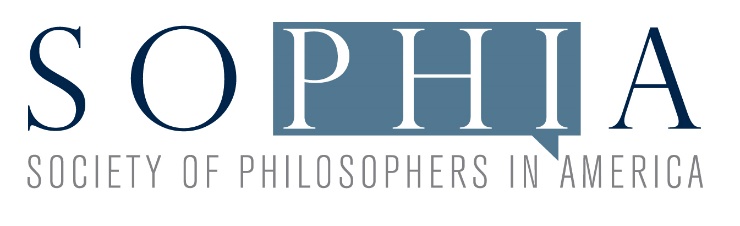 Name:Name:Name:Name:Name: